OPB 11  Navodila za delo 1. 4. 2020Lepo pozdravljeni, četrtošolci!Danes je prvi april… Ste že koga naprvoaprilili?  Je morda kdo vas?Kaj je narobe s to sliko? 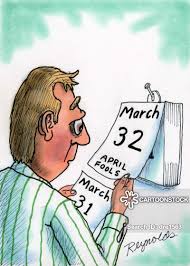 Tudi če prvi april ni vaš najljubši dan, se danes poskusite čim več smejati. Veste da obstajajo prav vaje smeha? Za smeh in sprostitev. Poglejte si na tej povezavi: https://www.youtube.com/watch?v=5AUaY0ziSN4Smeh je pol zdravja!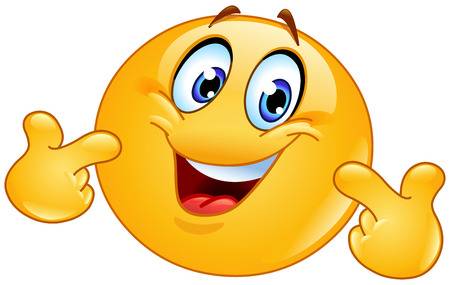 Učiteljica Monika Č.